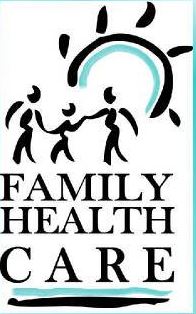  Permission Form for FREEDental Screening and Fluoride TreatmentFamily Health Care300-340 Southwest BoulevardKansas City, KS 66103913-722-3100, ext 210www.FHC-Smiles.orgDear Parent/Guardian:Please provide the following information:Student’s Name: ________________________________________________________________________Address: ______________________________________________________________________________ City: ______________ State:  __________ Zip: ___________Phone #: _________________________________________Student’s Date of Birth: _____________________________     Social Security Number: _____________________________KANCARE/Medicaid # 001- _______________________________________________MOHealthNet#   _______________________________________________________Please circle one:     Sunflower   /   Aetna   /    United   /  Home State  /   Missouri CareOn __________________a dental screening/check fluoride placement will be provided to students who have parental permission.  This will be a visual screening/check/fluoride placement and no dental X-rays will be taken.  It does not take the place of a regular exam in a dental office.  The findings of the screening will be sent home with the child for parents to look over.Parent/Guardian Signature:________________________________________________________________ Date:  _________________________Please return this form to the school by ______________________________________________________